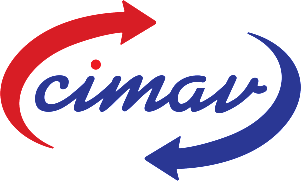 CENTRO DE INVESTIGACION EN MATERIALES AVANZADOS, S.C. DEPARTAMENTO DE ESTUDIOS DE POSGRADO UNIDAD MONTERREYSOLICITUD DE INGRESO AL POSGRADOApodaca, Nuevo León., a __________de_________________________ de ______.Programa al que desea ingresar:Por favor anexe en copia de los siguientes documentos a esta solicitud:Propuesta de asesores (Si ya se tiene contacto con alguno):Asesor:__________________________________________________________________Co-Asesor:_______________________________________________________________Asesor Externo (solo Doctorado, anexar currículum):____________________________La información que se recibe y se genera con motivo de la presente solicitud, está sujeta a lo dispuesto por la Ley Federal de Transparencia y Acceso a la información pública gubernamental según sea el caso.He recibido la información completa por parte del Departamento de Estudios de Posgrado, por lo cual me comprometo a cumplir con las normas establecidas para el proceso de admisión y respetar la resolución del Comité.____________________________Firma del solicitanteNombre completo Correo electrónico Celular Teléfono  Dirección (Calle, Colonia, C.P., Ciudad, Estado)Fecha de nacimientoEstado civil Número de hijos Grado Anterior Institución del grado anterior Promedio final obtenido Número de CVU CONACYTCURPIFEDoctorado en Ciencia de Materiales                             (    ) Doctorado en Nanotecnología                                        (    ) Maestría en Ciencia de Materiales                                 (    ) 1. Acta de nacimiento……………………………………………………………………………………………… (    ) 2. C.U.R.P…………………………………………………………………………………………………………………. (    ) 3. Comprobante de domicilio…………………………………………………………………………………… (    ) 4. Credencial de elector…………………………………………………………………………………………… (    ) 5. Titulo del grado anterior………………………………………………………………………………………. (    ) 6. Acta de examen del grado anterior…………………………………………………………………….. (    ) 7. Certificado de estudios del grado anterior (calificación mínima 80)……………………… (    ) 8. Resultados del examen Ceneval Exani III de investigación (mínimo 1000 puntos)…. (    ) 9. Resultados del examen TOEFL-ETS ó IBT: Maestría (mínimo 450 puntos), Doctorado (mínimo 500 puntos). (    ) 10. Currículum Académico………………………………………………………………………………………… (    ) 11. Si fue becario CONACyT, carta de finiquito…………………………………………………………. (    ) 